Arbetsuppgifter i skolan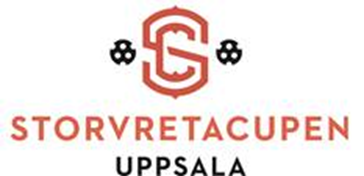 Visa lagen till sitt klassrum, be laget ta bild på hur det är möblerat så att de kan ställa tillbaka möblerna på rätt plats när de checkar ut.Lagen ska lämna in en lista på vilka som sover på skolan. Detta är ur brandsynpunkt då det är jätteviktigt att veta hur många som befinner sig på skolan.Lagen ska skriva under en blankett där det står att om man har sönder något så står laget för den kostnaden. Blanketten sitter i pärmen.Ha hand om en kiosk där man kan köpa lite av varje.Servera frukost på skolan mellan kl 6:30 – 09:00.Under dagen och natten är det viktigt att hålla rent och snyggt på skolan. Tvätta toaletter, plocka skräp, tömma papperskorgar. Toaletterna städas tre gånger om dagen, efter frukost, efter middagen och sedan en gång sent på kvällen/natten. Sopor kommer att hämtas på morgonen.Utcheckning av lagen – se till att de har städat sina klassrum ordentligt och ställt tillbaka alla möbler på rätt plats. OBS! Viktigt att följa med till klassrummen så ni får godkänna de tillsammans med laget. Detta måste göras även om det är flera som står på tur att få sitt rum besiktigat.Lagen ska vara utcheckade kl 10:00 den 29 dec, 4 jan och 6 jan. Inget lag får lämna kvar sitt bagage på skolan efter utcheckning.När alla lagen har checkat ut och skolan är städad kontakta då Johannes Rönnmark. Vänta tills någon kommer till skolan och hämtar upp nyclarPå skolan kommer det att finnas en pärm där det står all information. Bland annat en lista på vilka rum respektive lag har kommer att finnas i pärmen och telefonnummer man ska ringa om det behövs beställas mer varor eller något annat som måste lösas.